Audition publiqueCommuniquer les droits des personnes handicapées28 juin 2019, 9h30 – 12h45Salle VMA 3, CESE, Rue Van Maerlant 2, 1040 BruxellesProgrammeInterprétationLes participants peuvent parler en Bulgare, Tchèque, Anglais, Français, Italien, Letton, Lituanien, Suédois et Polonais et écouter en Tchèque, Anglais, Français, Italien et PolonaisInterprétation en langue des signes assuréeJoin the discussion online:  #EESC #Disability Rights@EESC_SOC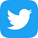 9h00 – 9h30Inscription et café de bienvenueInscription et café de bienvenue9h30 – 9h40Séance d'ouvertureMarie Zvolská, groupe d'étude "Droits des personnes handicapées"Comité économique et social européen (CESE)Séance d'ouvertureMarie Zvolská, groupe d'étude "Droits des personnes handicapées"Comité économique et social européen (CESE)9h40 – 12h30Communiquer les droits des personnes handicapéesLes intervenants devront répondre aux questions suivantes:Quel est le rôle des médias dans la sensibilisation aux droits des personnes handicapées et la lutte contre leur stigmatisation ?Comment les médias peuvent-ils aider à représenter les personnes handicapées d'une manière compatible avec une approche des droits de l'homme et du handicap?Comment peut-on agir pour faire entendre la voix des personnes handicapées dans les médias?Modérateur: Gunta Anča, groupe d'étude "Droits des personnes handicapées" (CESE)Iannis Vardakastanis, groupe d'étude "Droits des personnes handicapées (CESE)André Felix, Forum européen des personnes handicapées (EDF)Wouter Gekiere, European Broadcasting Union (EBU)Jan Kooy, Human Rights WatchZdena Štěpánková, Fonds de dotation pour l'emploi des personnes handicapéesMilica Pešić, Media Diversity InstituteAdam Harris, AsIAm.ie AssociationDiscussion généraleUne pause-café aura lieu à la moitié de la matinéeCommuniquer les droits des personnes handicapéesLes intervenants devront répondre aux questions suivantes:Quel est le rôle des médias dans la sensibilisation aux droits des personnes handicapées et la lutte contre leur stigmatisation ?Comment les médias peuvent-ils aider à représenter les personnes handicapées d'une manière compatible avec une approche des droits de l'homme et du handicap?Comment peut-on agir pour faire entendre la voix des personnes handicapées dans les médias?Modérateur: Gunta Anča, groupe d'étude "Droits des personnes handicapées" (CESE)Iannis Vardakastanis, groupe d'étude "Droits des personnes handicapées (CESE)André Felix, Forum européen des personnes handicapées (EDF)Wouter Gekiere, European Broadcasting Union (EBU)Jan Kooy, Human Rights WatchZdena Štěpánková, Fonds de dotation pour l'emploi des personnes handicapéesMilica Pešić, Media Diversity InstituteAdam Harris, AsIAm.ie AssociationDiscussion généraleUne pause-café aura lieu à la moitié de la matinée12h30 – 12h4512h30 – 12h45ConclusionsMarie Zvolská, groupe d'étude "Droits des personnes handicapées" (CESE)